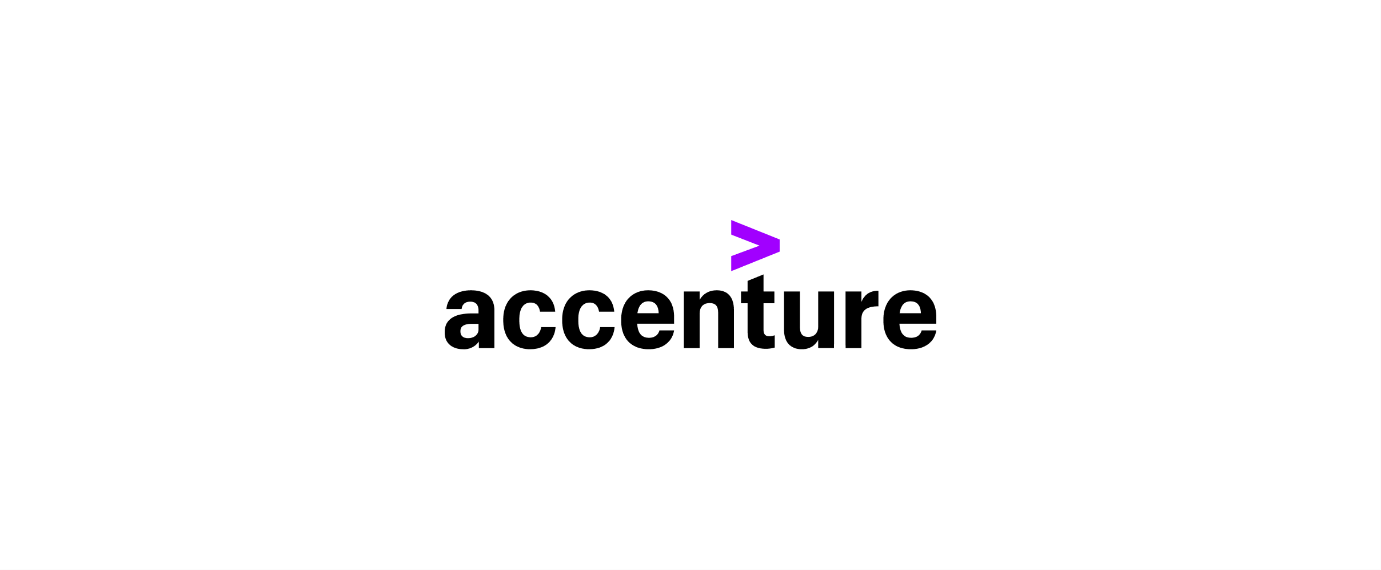 Build your career in Accenture Greece!Are you ready to be a part of the digital reinvention of industry and revolutionize your career? Apply now to join our Technology Service.WORK YOU’LL DOThrough unmatched industry experience, leading technologies from our ecosystem partners and startups, and the largest delivery network in the world, we provide a powerful range of capabilities that can be tailored to our client’s most complex business needs. With over 100 innovation hubs deployed around the world, we help clients continuously innovate at speed and at scale so they can outpace their peers. You will bring innovation, intelligence, and industry experience together with the newest technologies to help clients innovate at scale and transform their businesses. Technology is one of four services that make up one Accenture –the others are Strategy and Consulting, Interactive and Operations.Open Roles in Technology, based in Athens, Thessaloniki or remote:Junior Software Engineer Senior Java Developer Senior .Net DeveloperAngular DeveloperFull Stack DeveloperiOS DeveloperAndroid DeveloperBI/Visualization SpecialistData Engineer / BI ConsultantYour future starts here! We'll give you the tools and support you need to take your passion further. Join us and do extraordinary things! To express your interest, please send us your CV either by applying to each ad or by email at Recruitment.Greece@accenture.comQualificationsWHO WE´RE LOOKING FOR?BSc Degree in Computer Science, Software engineering or related disciplineExperience in SQL plus 2 or more programming languages (please read each Job Ad who is of interest to you)Ability to work as a team memberAbility to work creatively and analytically in a problem-solving environmentWHAT WE OFFERCompetitive salary and benefits, including but not limited to: life/health insurance, performance based bonuses, monthly vouchers, company car (depending on management level), flexible work arrangements, employee share purchase plan, TEA Accenture, parental leave, paid overtime (if needed) and various corporate discountsContinuous hard and soft skills training & development through global platforms & local academyCareer coaching and mentorship to help you manage your career and develop professionallyOngoing strengths and skills-based evaluation processVarious opportunities to develop your career across a spectrum of clients, industries and projectsDiverse and inclusive cultureCorporate citizenship initiatives (access to volunteering opportunities, charity work etc.)Explore our Accenture Greece here. Why Accenture? Enjoy our video!